Library of Congress Training forRDA: Resource Description & Access Using the RDA Toolkit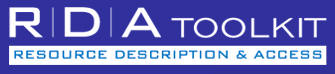 Revised for Toolkit releases through April 2014For use by catalogers external to the Library of CongressPrepared byTim CarltonCooperative and Instructional Programs DivisionLibrary of CongressJune 2014Library of Congress Training forRDA: Resource Description & AccessUsing the RDA ToolkitCourse SummaryThis course is one element in a comprehensive suite of training developed for the Library of Congress preparation for the implementation of “RDA: Resource Description & Access” as a new set of cataloging instructions.  It is intended for any person who needs to utilize the RDA Toolkit to access and apply the new rules.  It is intended for staff external to LC.In this course, participants will learn how to navigate and search in the RDA Toolkit, personalize the Toolkit, utilize user-contributed content, and locate help and additional resources.This material has been revised to reflect the Toolkit releases through April 2014.Learning ObjectivesAt the end of this course, participants will be able to:
log into the RDA Toolkit using the ‘institutional account’ means of Toolkit accesscreate and log into a User Profileutilize the tools on the User Menu and Document Menubrowse the components of the Tools tab and Resources tab of the Browse Treenavigate in the Document pane and interpret visual cues in RDA instructionsfollow internal links to related RDA instructions and to LC-PCC Policy Statements navigate using the RDA Table of Contents, Glossary, and Indexfollow links from AACR2 rules to the related RDA instructionperform Quick Searches by RDA instruction number and topical search termsperform Advanced Searches to specify the documents to be searched, to exclude examples, and to limit by Instruction Typecreate and manage Bookmarks and Saved Searchesconsult pre-existing Workflowsconsult pre-existing Mappingslocate help and additional resourcesTraining MethodsGuided exploration and hands-on exercisesDuration3 hoursTable of ContentsUnit 1: Getting Started	1What is the RDA Toolkit?	1Ways of Accessing the Toolkit	1Accessing the RDA Toolkit	1Authentication and Login	2Unauthenticated	2Authenticated	2User Profiles	2Creating a User Profile	2Rules for User Names, Profile Names, and Passwords	3User Profile Password Email Reminder	3Logging in for Full Access	3Unit 2: Interface and Navigation	5User Menu	5RDA Quick Search	5Go	5Advanced Search	5My Profile	5Support	5Logout	5Browse Tree -- Tools Tab	6RDA Mappings	6Browse Tree -- Resources Tab	6AACR2	6Library of Congress-Program for Cooperative Cataloging Policy Statements	7Other Resources	7Tips on Using the Interface	7Sizing the Browse Tree	7Expanding and collapsing the Browse Tree	7Changing the font size	7Core elements	7Visual cues within the instructions	7“Page Number” icons	8Browse Tree -- RDA Tab	8Exercise 1. Examining the Structure of RDA	9Chapter 0: Introduction	10Exercise 2. Following links to LC-PCC PS	10Exercise 3. Following links to related RDA instructions	11Exercise 4. Using the RDA Table of Contents	11Exercise 5. Using the RDA Glossary and Index	12Browsing AACR2 and LC-PCC PS Directly	12Exercise 6. Jumping from a known AACR2 rule to the related RDA instruction	12Exercise 7. Going directly to an LC-PCC PS	12Unit 3: Searching	13Document Menu	13Find URL	13Language Select	13Dual View	13Previous Hit and Next Hit	13Synch TOC	13Return to Results	13View Text	13Bookmark	14Print Text	14Searching Basics	14Search syntax	14Web search engine basics	14Sorting of search results	15RDA Quick Search	15Exercise 8. Searching by instruction number	15Exercise 9. Searching by keyword	15Exercise 10. Multiple-term searching	16Advanced Search	16Exercise 11. Searching by AACR2 rule number	16Exercise 12. Specifying which documents are to be searched	17Exercise 13. Excluding examples from the scope of a search	17Instruction Types	18Unit 4: Personalizing the Toolkit	21Manage Settings …	21Manage Personalizations … Bookmarks	22Exercise 14. Creating bookmarks	22Exercise 15. Navigating to bookmarks	23Manage Personalizations … Saved Searches	24Exercise 16. Saving a search	24Exercise 17. Making use of saved searches	25Unit 5: User-Contributed Content	27Workflows	27Maps	28Unit 6: Help, Support, and Other Resources	29Help with Toolkit Functionality	29RDA Toolkit Help	29Support	29Toolkit Home Page	29FAQ	30Help Applying RDA Content	30Examples	30Appendix:  Quick Reminders about the RDA Toolkit	31Unit 1: Getting StartedWhat is the RDA Toolkit?RDA Toolkit is an integrated, browser-based, online product that allows users to interact with a collection of cataloging-related documents and resources, including RDA: Resource Description & Access, the new set of cataloging instructions that replaces AACR2.  In addition to RDA, the other resources available through the Toolkit are:AACR2, to help you know where to beginLibrary of Congress-Program for Cooperative Cataloging Policy Statements (LC-PCC PS)Workflows and other procedural documentation that is created by subscribers and can be shared within an organization or with the entire community of subscribersMappings of RDA to various schemas, including MARC 21Ways of Accessing the ToolkitRDA Toolkit offers three options for authenticating an institutional account: IP authentication, referring URL authentication, or account ID authentication.  During registration, each institution chooses one of these methods.  Toolkit “Help” provides more information on each option.  The user login experience varies depending on the authentication method chosen.  Once you are logged in, the interface experience is uniform regardless of your authentication process.	The Library of Congress utilizes an institutional account, which is described generically on the next page.  But this may not be the situation at your institution.  Login procedures will need to be provided by each institution to their own staff. Accessing the RDA Toolkit	Although the RDA Toolkit can be accessed through Cataloger’s Desktop (assuming you already subscribe to Cataloger’s Desktop), we will concentrate in this class on accessing the Toolkit directly so we learn how to utilize the ‘pure’ Toolkit.Open Firefox and go to the RDA Toolkit home page at: http://www.rdatoolkit.org/. The “Access RDA Toolkit” icon above the left-hand navigation pane is a link that will take the user to the Toolkit itself at http://access.rdatoolkit.org/.  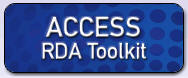 Click on the Access RDA Toolkit icon	To bypass the home page and go directly to the RDA Toolkit itself, bookmark the Toolkit URL (http://access.rdatoolkit.org).  From there, you can always open the home page in a new window by clicking on the RDA Toolkit logo at the left end of the top blue banner.Authentication and LoginThe Authentication section in the right corner of the blue bar at the top of the Toolkit indicates your authentication status.  The three statuses are discussed below.  You should use at least the second status, “Authenticated”, and have the option of proceeding to the third status, “Full Access,” by logging into your User Profile.UnauthenticatedAn empty blue bar indicates that a user is not authenticated to an active RDA Toolkit account.Even in this unauthenticated status, you can use some of the Toolkit functionality.  You can:browse the Table of Contents (on the RDA tab)navigate the RDA Mappings (on the Tools Tab)view the LC-PCC Policy Statements (on the Resources tab)view the Other Resources (on the Resources tab)AuthenticatedHowever, in order to view the actual RDA instructions, you must login and be “authenticated.”The following steps describe the account ID method of authentication.  This may not be how your institution accesses the Toolkit.In the first field, type your account IDIn the second field, type your account Password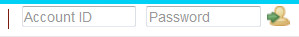 Click on the Login icon to the rightA legend in the blue banner indicates that you are authenticated to your institutional accountIn this status, you can view the RDA instructions, Shared Workflows, and the RDA Element Set View.  But you do not have full use of the site until you login to your User Profile; you can then:manage preferencescreate and manage bookmarkssave searchesUser ProfilesThe User Profile login can be easily confused with the subscription account login. The Profile Name login boxes display only after the user has been authenticated to the institution-wide account and the name of the institution appears in the blue bar (as shown above).Creating a User ProfileIn order to utilize some of the more useful Toolkit features -- User Preferences, Bookmarks, and Saving Searches -- you must login to your User Profile.  This means going one step beyond the institutional login.  In order to login to your User Profile, you first need to create a User Profile.Click on the Create Profile icon (just to the right of the Login icon)Complete the lower portion of the dialog box (see the example on the next page).Full Name:Enter the name that you want to display in the banner when you have full access.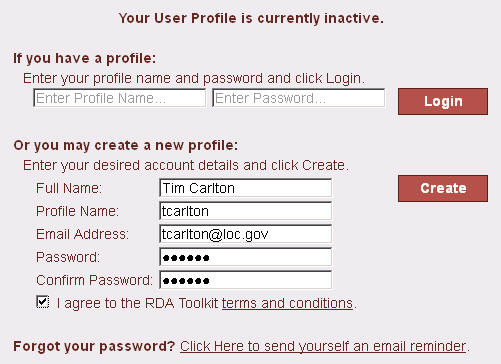 Profile Name:Enter the Profile Name that must be entered to login to your profile.Email Address:Enter your email address so the system can email you a password reminder if requested by you.Password:Enter a Password used to login to your profile.Confirm Password:Enter your Password again to ensure accuracy.Check the “I agree to the RDA Toolkit terms and conditions” box.Click on CreateRules for User Names, Profile Names, and PasswordsNo minimum or maximum number of charactersNot case sensitiveAll ASCII characters are allowed.  Non-Latin script characters are not allowed.  Spaces are discouragedUser Profile Password Email ReminderIf you forget your password, you can click on the “Email Password” link (just below the institution name in the banner) once you are authenticated.  After you type your email address and click on “Send,” an email with your password will be sent shortly.Logging in for Full AccessNote:	We won’t need to do this step this time, because when you first create the Profile, you are then automatically logged into that profile.But for future logins, if you want to login to your User Profile …In the first field, type your Profile Name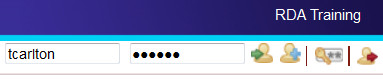 In the second field, type your PasswordClick on the Login iconNow, you will have full access and see your Name above the Institution Name			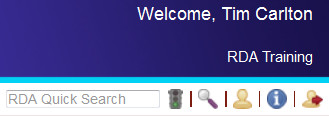 (these images illustrate a user logged into a User Profile within a special temporary training account) Access to AACR2 via Cataloger’s DesktopIn January 2012 the Library of Congress announced that it would transition from AACR2 (Anglo-American Cataloguing Rules, second edition) to RDA (Resource Description and Access) on March 31, 2013. AACR2 has been available via LC’s web-based cataloging documentation subscription service, Cataloger’s Desktop, as well as through RDA Toolkit. In keeping with LC’s decision to switch from AACR2 to RDA, Cataloger’s Desktop will simultaneously change how access to AACR2 is provided.As of April 1, 2013, if you subscribe to both Cataloger’s Desktop and RDA Toolkit (which includes an online version of AACR2), you will continue to have access to AACR2.  If you subscribe to Cataloger’s Desktop but not to RDA Toolkit and want online access to AACR2, you will need to establish an RDA Toolkit subscription at http://www.rdatoolkit.org/.Unit 2: Interface and NavigationUser MenuThe User Menu is located at the top-right of the Toolkit interface, just below the indication that you are authenticated into the institutional account.  We will briefly look at each of the functions on the User Menu.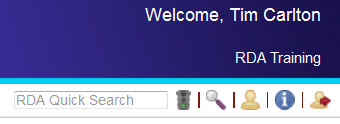 RDA Quick Search(To be covered in hands-on detail in Unit 3)You can search for a specific RDA Instruction number or a phrase in RDA Chapters, Appendices, Glossary, and Index.  The RDA Quick Search will search only RDA itself.Go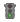 This icon is used to execute a Quick Search.  Alternatively, you can simply press <Enter>.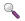 Advanced Search(To be covered in hands-on detail in Unit 3)The Advanced Search allows you to create advanced searches of RDA and the other documents in the RDA Toolkit.  It also allows you to save searches for future use.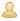 My ProfileClick on the My Profile icon“My Profile” allows you to manage your personalization of the Toolkit.  You can:reset your current profile (Name, Email, Profile Name, and Password)set preferencesrun, delete, edit, and rename your saved searchesdelete or navigate to your bookmarksedit, share, and delete user-contributed content (Workflows and Mapping)Support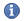 Click on the Support icon“Support” is used to request support through the RDA Toolkit Support Center.Logout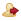 (In class, do NOT click on Logout)Logging out takes you out of “authentication” status, and entirely closes the Toolkit.Browse Tree -- Tools Tab	Click on the Tools tabRDA MappingsThe RDA Mappings, created by the Joint Steering Committee for Development of RDA (JSC), help you navigate – for example, from a known MARC instruction to a related RDA instruction.Click on the plus sign (+) before RDA MappingsClick on MARC Bibliographic to RDA MappingScroll down to the first entry for the 245 c subfield Click on the grey link in the first columnThis link opens the MARC 21 Bibliographic Format, to the 245 data, in its own window.Close the new browser tabClick on the blue link to instruction 2.4.2This takes you to that instruction and changes your tab in the Browse Tree.Click on the Tools tabSimilarly, you can follow the links from MARC Authority to RDA Mapping 	You are encouraged to look at the other sections of the Tools Tab on your own.Browse Tree -- Resources TabThe Resources tab provides the full text of AACR2, the LC-PCC and National Library of Australia Policy Statements, and Other Resources.  At first, you may find it helpful to navigate from a known AACR2 rule to the related RDA instruction, or to go directly to an LC-PCC PS.	Click on the Resources tab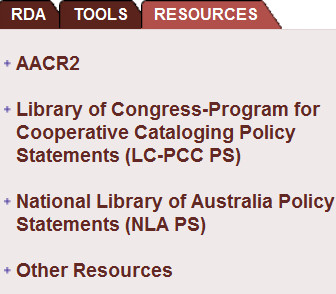 AACR2Click on the plus sign (+) in front of AACR2Expand the hierarchy and open the rule for recording illustrative matter for books (2.5C1)Click on the blue RDA link in the document pane to learn how to handle such data under RDANote that clicking on the link, in addition to taking you to RDA instruction 7.15.1.3, also changes your tab in the Browse Tree.Click on the Resources tabScroll up and click on the minus sign (-) before AACR2 to collapse this view.Library of Congress-Program for Cooperative Cataloging Policy StatementsLet’s see if there is an LC-PCC PS for the alternative to the RDA instruction we just viewed.(Note:	It is more efficient to access the LC-PCC PS by following the green LC-PCC PS link within RDA -- but the purpose of this exercise is to practice navigating the hierarchy)Click on the plus sign (+) in front of the LC-PCC PSExpand the RDA 7 hierarchy and click on the LC-PCC PS for 7.15.1.3 AlternativeScroll up and click on the minus sign (-) to collapse the LC-PCC PS hierarchyOther ResourcesClick on the plus sign (+) to expand Other ResourcesClick on the plus sign (+) to expand Element Sets & Encoding Standards We will not view these resources in class, but you are encouraged to view them on your own.  Among the more useful links: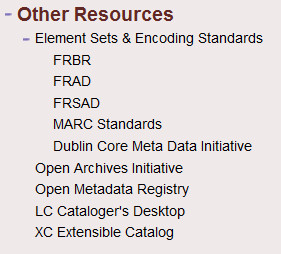 FRBR, FRAD, and FRSAD take you to an IFLA pageMARC Standards takes you to LC’s MARC home pageLC Cataloger’s Desktop takes you to the login page for Cataloger’s DesktopTips on Using the InterfaceSizing the Browse TreeYou can increase the size of the document window by narrowing the width of the Browse Tree (sometimes referred to as the “Table of Contents,” but this is confusing because RDA itself has a Table of Contents).  As in other applications, you can drag the vertical border separating the two panes; you can even hide the Browse Tree by moving the border all the way to the left. Expanding and collapsing the Browse TreeExpand the browse tree hierarchy by clicking on “+” signs; collapse it by clicking on “-” signs.Changing the font sizeYou can increase the size of the font by pressing the key combination <Ctrl> <plus sign>.You can decrease the size of the font by pressing the key combination <Ctrl> <minus sign>.Core elements The elements identified by the Joint Steering Committee as core elements are labeled with the blue legend CORE ELEMENT just below the name of the element.  If there are conditions related to the core assignment, additional information will appear after the label.Visual cues within the instructionsClick on the RDA tabClick on the plus sign (+) in front of RDAExpand the hierarchy of Section 1: Recording Attributes of Manifestation & Item  Expand the hierarchy as needed and display instruction 2.3.2 Definitions are indicated by reddish-brown text and a down arrow, and take you to the Glossary.Click on the reddish-brown text title proper in 2.3.2.1Click on the browser “Back” arrow to return to the previous locationReferences to other instructions are active links to those instructionsClick (in the middle of the third paragraph of 2.3.2.1) on the blue link to 2.3.4 Click on the browser “Back” arrow to return to the previous instruction.Examples are labeled and presented on a dull yellow background.Scroll down to the example at 2.3.2.3Exceptions to an instruction are presented with a label and a left margin mark, both in green.Scroll down to the exception at 2.3.2.5 for serials and integrating resourcesAlternatives or options related to an instruction are presented with a label and a left margin mark, both in green.Scroll down to the optional addition within 2.3.2.6“Page Number” icons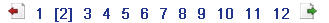 The larger chapters of RDA load in sections, allowing for quicker loading.  For navigation, a row of ‘page numbers’ appears at the top left of the document pane.  Click on the red Previous Page icon (at the left) or the green Next Page icon (at the right) to navigate among these ‘pages’ (you probably won’t know exactly which numbered page to click on to find what you need). Click on a few of these page numbers to quickly navigate to other parts of Chapter 2Browse Tree -- RDA TabThe RDA tab contains the RDA instructions.  The instructions are organized according to FRBR entity-relationship principles: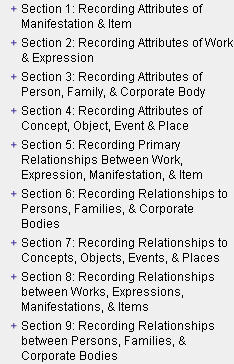 Sections 1-4 concern Entity AttributesGroup 1 entities (Sections 1 and 2)Group 2 entities (Section 3)Group 3 entities (Section 4; primarily a placeholder)Sections 5-10 concern Relationships(ignore the problematic Section 5)from Group 1 entities to Group 2/3 entities (Sections 6 and 7)between Group 1 entities (Section 8)between Group 2 entities (Section 9)between Group 3 entities (Section 10; a placeholder)Exercise 1. Examining the Structure of RDAExercise 1a. “Where are the instructions on the identifying attributes of a manifestation?”Expand Section 1: Recording Attributes of Manifestation & ItemNotice the breakdown of Section 1 into General Guidelines and then one chapter each on Identifying Manifestations and Items, Describing Carriers, and Providing Acquisition and Access InformationExpand Chapter 2: Identifying Manifestations and ItemsExamine briefly the attributes that are covered in this chapter  Exercise 1b. “Where are the instructions on the identifying attributes of a person?”Expand Section 3: Recording Attributes of Person, Family, & Corporate BodyNotice the breakdown of Section 3 into general guidelines and then one chapter on each Group 2 entity – Persons, Families, Corporate Bodies Expand Chapter 9: Identifying PersonsExamine briefly the attributes that are covered in this chapter Exercise 1c. “Where are the instructions on the relationship of a creator to a work?”Expand Section 6: Recording Relationships to Persons, Families, & Corporate BodiesNotice the breakdown of Section 6 into General Guidelines and then one chapter each on the associations of these entities with Works, with Expressions, with Manifestations, and with ItemsExpand Chapter 19: Persons, Families, and Corporate Bodies Associated with a WorkExpand 19.2 Creator and briefly review the numerous examples of creatorsExercise 1d. “Where are the instructions on ‘related works’?”Expand Section 8: Recording Relationships between Works, Expressions, Manifestations, & ItemsNotice the breakdown of Section 8 into General Guidelines and then one chapter each on Related Works, Related Expressions, Related Manifestations, and Related ItemsExpand Chapter 25: Related WorksExpand the hierarchy down to 25.1.1.3 Referencing Related Works and briefly review the numerous examples of related worksChapter 0: IntroductionThe RDA Toolkit is not meant to be read linearly, as was AACR2.  As an online resource, it is designed to facilitate various means of finding the desired instructions: ‘jumping in’ via keyword searches, using the TOC to go directly to a known instruction, and following internal links to other instructions.  As a result, it is not assumed that the user has read an earlier instruction providing context for subsequent instructions.Therefore, you must first have a good understanding of Chapter 0, which addresses RDA from these perspectives:purpose and scopekey featuresunderlying FRBR and FRAD conceptual modelsgoverning objectives and principlesstructurecore elementsaccess pointsalternatives and optionsexceptionsexamplesinternationalizationWe will not explore Chapter 0 in detail, but you are encouraged to review it on your own.Exercise 2. Following links to LC-PCC PS“Where are the instructions on recording the complicated or irregular paging of a single-volume book?”Expand (i.e., click on the plus sign (+) in front of) Section 1Expand 3: Describing CarriersExpand 3.4: ExtentExpand 3.4.5: Extent of TextClick on 3.4.5.8 Complicated or Irregular PagingScroll down to the examples and determine what is different from AACR2What are the options permitted by RDA? ________________________________________________________“Is there an LC-PCC PS on this instruction?”______________Click on the green LC-PCC PS link What is the LC-PCC Policy?________________________________________________________Click on the blue RDA link to return to the RDA instructionExercise 3. Following links to related RDA instructions“Where are the instructions on recording the ‘creator’ of a work?”Sometimes, you need to consult instructions in several sections of RDA.  For example, under AACR2, in order to provide an access point for a person as ‘main entry,’ you would consider:Which person deserves the main entry?How do I construct the heading for that person?You would answer these questions by consulting Chapter 21 (for “choice” of access point) and Chapter 22 (for “form” of personal names)In RDA, you consult instructions that answer these questions:What is meant by ‘creator’?How do I record the creator?Do I provide an access point for the creator?How do I construct the ‘authorized access point’?How do I determine the ‘preferred name’ for the person?What other elements are included in the authorized access point for the person?Let’s see how Toolkit links help you navigate chapters 19, 18, and 9 to answer these questions… Expand Section 6: Persons, Families & Corporate BodiesExpand Chapter 19: Persons, Families and Corporate Bodies Associated with a WorkClick on 19.2 CreatorClick on the green LC-PCC PS link and read the policy statementClick on the blue RDA link to return to the RDA instructionScroll down to 19.2.1.3 and read the instruction on recording creatorsClick on the link to 18.4 for the general guidelinesFollow the link to 18.4.1.2 for instruction on providing the authorized access pointClick on the link to 9.19.1 for instruction on constructing the access point for a personClick on the link to 9.2.2 for instruction on choosing the preferred name of the personExercise 4. Using the RDA Table of Contents“Where are the instructions on recording the title in a compilation of two or more works?”Click on the Table of Contents in the Browse TreeNote that the TOC is broken down only to the first level (i.e., x.x) and cannot be expanded.Scroll down and click on the link to 6.2 Title of the Work Expand the Browse Tree hierarchy for 6.2.2 Preferred Title for the WorkExpand the hierarchy for 6.2.2.10Click on 6.2.2.10.3Click on the link to view the LC-PCC PS on the alternativeNote that the Browse Tree jumps to the “Resources” tab.Click on the RDA tabExercise 5. Using the RDA Glossary and Index“Where can I find a definition of “carrier type,” and instructions on recording it?”Expand the Glossary to the “C” portionClick on Carrier TypeExpand the Index to the “C” portionClick on the “C” portion of the IndexScroll down to Carrier Type in the document pane and click on the link to 3.3Browsing AACR2 and LC-PCC PS DirectlyYou may find it helpful to start with a known AACR2 rule, and then link to the RDA instruction.Exercise 6. Jumping from a known AACR2 rule to the related RDA instruction“What is the RDA companion to the AACR2 rule for corporate main entry?”Click on the Resources tabExpand AACR2 to 21: Choice of Access Points, expand, and click on 21.1B2Click on the blue RDA link, which takes you to RDA 19.2.1.1.1Scroll down to 19.2.1.3 and look at the examples that start with “Works of an Administrative Nature” Does this rule look pretty familiar?Exercise 7. Going directly to an LC-PCC PS“I know that LC-PCC PS 1.7.5 addresses Symbols, but I can’t remember what it says.”Click on the Resources tabDisplay LC-PCC PS to the chapter level.Expand RDA 1: General Guidelines on Recording Attributes of Manifestations and Items and click on the LC-PCC PS for 1.7.5 SymbolsClick on the blue RDA link to view examplesUpdate HistoryIn accordance with agreements among national cataloging organizations, instructions and Policy Statements will change on occasion.  There are 2 ways you can stay up-to-date on the changes.At the bottom of the RDA tab is a link to RDA Update History, arranged by date of update.  The link to “Update Summary” is a brief explanation of changes.  Alternatively, you can expand the hierarchy down to an instruction, and jump to the former instruction. The instructions in the Instruction Archive appear on a blue-tinted background.   Within the RDA instructions, click on the blue icon to view the former instruction.  The number in the icon refers to the year/month of the update.  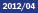 	To see this ‘in action’, go to 6.2.1.7.Unit 3: SearchingDocument Menu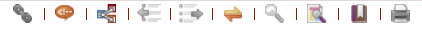 Let’s briefly point at the icons on the Document Menu at the top right of the document pane…  Find URL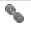 This icon allows you to quickly get a URL in order to create a link to any location in the Toolkit, which you can then copy (e.g., for pasting into an email or other document).Language Select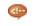 This icon allows you to temporarily switch the language display to French or German, without logging into a profile and changing your preference settings. Dual View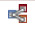 This icon allows you to change the single display pane to a display with two, stacked panes. With this view users can simultaneously view different language versions of RDA content. Previous Hit and Next Hit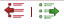 These icons allow you to browse forward and backward among search results to the previous and next hits within the same chapter.  They are colored when active. Synch TOC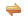 The Browse Tree automatically ‘synchs’ as you follow links.  But you can Synch TOC after scrolling.  This is useful because the Toolkit has no ‘breadcrumbs’ to tell you where you are.You can turn off this ‘automatic synching’ in “My Profile” (but why would you want to?).	Return to Results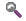 You can click on this to return to the most recent set of search results, after you have followed a hit to its location in the document.  This button is only active once you have performed a search.View Text 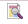 The View Text menu allows you to limit the document display in several ways.  Navigate to RDA Instruction 2.11.1.3 (note the presence of yellow-boxed examples)Click on View TextThe current selection appears in slightly bolder text.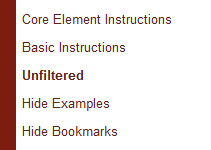 Core displays only Core instructionsBasic displays those instructions identified by the JSC as basic to cataloging in RDAUnfiltered is the default, and displays the entire document.If you select “Core” or “Basic”, ‘filtering’ labels display at the top of the Document Pane.Click on Core Element Instructions The document jumps to the beginning of the ‘page’ and now displays only ‘core’ instructions.Click on View Text > UnfilteredClick on View Text > Hide ExamplesClick on 2.11.1.3 in the Browse TreeNotice that the yellow boxes include only a mention of examples – not the examples themselves.  This can be useful for reading just the instructions, uninterrupted by examples.Click on View Text > Show ExamplesThe Hide Bookmarks option hides the visual indicator that a bookmark is present.  The menu toggles between “Hide Bookmarks” and “Show Bookmarks.”	You can ‘turn on’ a setting in “My Profile” to Hide Examples by default (but be sure to turn it off as necessary!).  See “Unit 4: Personalizing the Toolkit.”Bookmark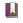 We will work with Bookmarks later. Print Text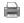 Clicking on this button provides only a very limited printing capability.  The entire chapter opens as a “PDF” document, and you then use the PDF “Print” functions to print what you need (you will probably want to explicitly specify that you want to print only selected pages).	Consider this alternative approach:In the document pane, highlight the text you want to print (perhaps a single rule?)Click on the browser “Print” iconOn the “Print” dialog, choose “Selection”Click on OKSearching BasicsSearch syntaxTo search for an exact phrase, enter it in quotation marks.  For example, “Carrier Type” will retrieve the phrase Recording carrier type, but not the phrase type of carrier.To search for all words in any order, enter the phrase without quotation marks.  For example, Carrier Type will retrieve both “Recording carrier type” and “type of carrier.”Use Boolean operators as needed.  These include: “and”, “not”, “or”, and “w/#” (where # is a number indicating the desired proximity between the two words).  Using multiple words in a search without any Boolean operators is processed as an “and” search; e.g., copyright date and copyright and date will retrieve the same results.Use the asterisk (*) to indicate truncation.  For example, abbreviat* will retrieve “abbreviate,” “abbreviated,” “abbreviation”, and “abbreviations.”Web search engine basicsSearching is not case-sensitive.Punctuation is not important; entities. and entities will retrieve the same results.Spacing is important; access point and accesspoint will not retrieve the same results.Sorting of search resultsSearch results are sorted by relevance, based on the number of occurrences within a document and the relative position of each hit within the document (i.e., is it in a heading or paragraph?).After any search which yields more than one result, you can re-sort the results by instruction number.  Simply choose “Document Order” from the menu at the top-right of the results (this setting does not carry forward to your next search).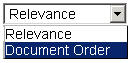 RDA Quick Search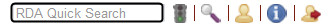 The quickest, most direct searches are by RDA Instruction Number or by keyword(s).Exercise 8. Searching by instruction numberClick in the RDA Quick Search boxType 6.2.2.10Press <Enter>You are placed at the rule, “Recording the Preferred Title for a Compilation of Works […]”View the RDA Browse Tree to see the hierarchical context for this instruction	The punctuation for this search is very literal.  You must include the periods which distinguish sub-sections of instructions.  Do not use other punctuation such as slashes, commas, or spaces; you will retrieve very different -- and perhaps many more -- results.Tips:You can quickly get to the beginning of a chapter by searching for the “.0” instruction of that chapter (e.g., “6.0”).If you enclose an instruction number in quotation marks (e.g., “6.2.2.10”), you will retrieve a results list which includes a) that instruction and all of its sub-instructions (e.g., 6.2.2.10.1, etc.) and b) any instructions which include a link-reference to that instruction.Exercise 9. Searching by keyword Click in the RDA Quick Search boxType frequencyPress <Enter>Click on the hit 2.14, which appears to be the base instructionClick on Return to Results to determine if you need to consult any other instructionsNote that there are 17 results, several of them in the Glossary or Index (listed at the bottom).Click on the first resultClick on the Next Hit icon a few times to see that this does advance through hits in rule-number order, and also that there are more than 17 hits, because the term appears several times in certain ‘results’. View the RDA Browse Tree to see the context for the current instruction	‘Hits’ and ‘results’ are not the same thing.Exercise 10. Multiple-term searching“How does the use of multiple terms affect my search?”Click in the RDA Quick Search boxType compilationPress <Enter>You retrieve results for “compilation of works” (which we do want), but also compilation of musical excerpts, laws, treaties, etc.  How many results do you get?   _______Click in the RDA Quick Search boxType compilation worksPress <Enter>You now retrieve fewer results, and they are more on target.  How many do you get?   ______But we want to find the instruction for a compilation of non-musical works in one formClick in the RDA Quick Search boxType compilation works formPress <Enter>Click on the first resultAdvanced Search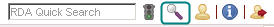 The Advanced Search allows you to refine your search in several ways.  You can:use the AACR2 rule number as your search strategy in searching RDAspecify which documents are to be searched -- or which sections of those documentsbroaden a search by choosing additional documents to be searched, beyond RDA itselfexclude examples from the scope of a searchnarrow a search by choosing from among the different “instruction types”save a searchtake advantage of the Toolkit’s ability to ‘remember’ your previous search Exercise 11. Searching by AACR2 rule numberYou may find it useful to search RDA for a known AACR2 rule number, and let ‘behind the scenes’ coding lead you to the related instruction(s) in RDA.For example, to find the RDA instruction on changes in title proper for a serial :Click on the Advanced Search iconNote that RDA is already selected in the “Select Document(s) to Search” box Click on the Clear Previous Search icon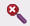 Type 12.1b8 in the “AACR2 Rule Number” boxPress the <Enter> keyThe Results List shows that this AACR2 rule has two relevant ‘companion’ rules in RDAClick on the result for SerialsNote:	Because the mapping of AACR2 rules to RDA instructions works ‘behind the scenes’, you can be more likely to retrieve all relevant mappings if you truncate your search string and add the wildcard symbol (i.e., search for “21.1b*” rather than “21.1b2”).Exercise 12. Specifying which documents are to be searched “How can I find the instructions on how to record a person as creator?”Click on the Advanced Search icon (not the header above the search results)Click on Clear Previous SearchType person creator in the search boxClick on SearchThe Results are from various parts of RDA -- Chapter 19 (how to record), Chapter 18 (core elements), Chapter 6 (attributes), the Appendices (relationship designators), and in the Introduction.  I just want to see the instructions on recording the relationship of a person to a work.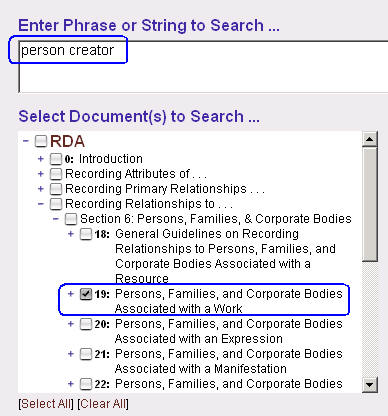 Click on the Advanced Search iconThe default is to search all of RDA.Uncheck the box in front of RDAExpand the hierarchy and check only the box in front of Chapter 19 (it’s in Section 6)Click on Search“How can I find guidance on when to provide a formal contents note for a compilation?”Click on the Advanced Search iconClick on Clear Previous SearchType contents notes in the search boxCheck the boxes to search in RDA and LC-PCC PS Click on SearchThe first hit is probably the most useful hit; if you had searched this only in RDA, this hit would not be retrieved, nor would any hit that link you to this hit. Exercise 13. Excluding examples from the scope of a search “How can I find a term only in an instruction?  I don’t want to see dozens of examples.”Click on the Advanced Search iconClick on Clear Previous Search Type creator in the search boxCheck the boxes to search in RDA and LC-PCC PS Click on SearchClick on the first result and then advance using “Next Hit”There are many more “Hits” than “Results,” because every example in 19.2 includes the phrase “Authorized access point representing the creator.”  Let’s make this a more manageable search:Click on the Advanced Search iconClick on Exclude Examples Click on SearchClick on the first result and then advance using “Next Hit”There are seemingly only a few less “Results,” but now you won’t stop on every example.Instruction TypesTo further narrow your search, you can specify the type of instructions to be searched, by selecting from the drop-down menus on the “Advanced Search” dialog.  These menus take advantage of behind-the-scenes coding which tags instructions as belonging to one or more of the “instruction types.”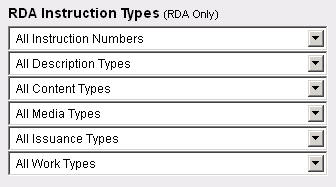 Note:	You can select from more than one of these filter menus for a single search.	We will not explore this function in detail; at the end of this Unit are two suggested exercises for you to try on your own.All Instruction NumbersAccept this default, or limit the search to:Core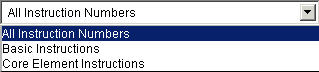 All Description TypesAccept this default, or limit the search to:Analytical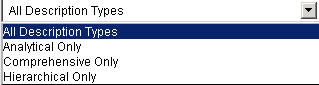 ComprehensiveHierarchicalAll Content TypesAccept this default, or limit the search to:Cartographic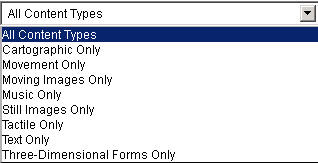 MovementMoving imageMusicStill images (visual or tactile)Tactile (movement, music, still image, text, or three-dimensional form)Text (notated, spoken, or tactile)Three-dimensional forms (visual or tactile)All Media TypesAccept this default, or limit the search to:Audio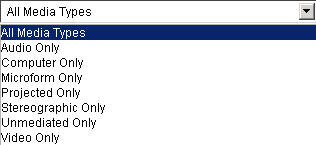 ComputerMicroformProjectedStereographicUnmediated (content designed to be perceived directly through the human senses without an intermediating device)VideoAll Issuance TypesAccept this default, or limit the search to:Integrating resources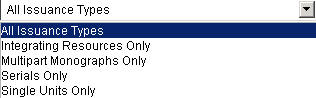 Multipart monographsSerialsSingle unitsAll Work TypesAccept this default, or limit the search to:Legal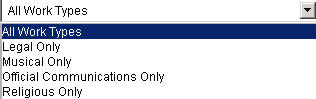 MusicalOfficial communicationsReligiousSuggested exercises to do on your ownClick on the Advanced Search iconClick on Clear Previous Search Type preferred title in the search boxClick on SearchThere are too many results, and I only want those related to videorecordings.  I could do this…Click on the Advanced Search iconSearch for preferred title videorecordings in the search boxClick on SearchThere are many fewer results -- and not really what I want to consult.Click on the Advanced Search iconRemove videorecordings and search for only preferred title in the search boxSelect Moving Images Only from the “All Content Types” menuClick on SearchI can quickly see the relevant result -- a chapter 6 instruction on constructing the authorized access point for a collaborative work (a motion picture is considered a collaborative work).Click on the result for 6.27.1.3Click on the Next Hit arrow until you see the instruction that applies specifically to “moving image works.”Q.	Why was this result -- the one that really helps us -- not retrieved by the previous search?A.	The term “videorecording” does not appear with the term “preferred title” in 6.27.1.3, as we requested by doing an implied “AND” search.  We searched too narrowly.Q.	But if the term “videorecording” does not appear with the term “preferred title” in 6.27.1.3, why was this instruction retrieved by the second search?A.	We did not include the term “videorecording” in our search syntax.  By specifying the Content Type, we specified only that we wanted to find the term “preferred title” in an instruction that relates to moving images.  Note that that exact term does not appear in the instruction (there is a paragraph captioned “Moving image works” that uses the term “videos,” but that is not an exact match for the search term); the programmers used their human intelligence to code this instruction as relating to “Moving Images”.Q.	Why are there hits in 6.27.1.3 not specific to videorecordings?A.	Because the entire instruction has been identified as relevant to motion pictures, the search will highlight all “hits” of the term “preferred title” in this “result.”Let’s try another one …Click on Advanced SearchClick on Clear Previous Search Type sources in the search boxClick on SearchYikes!  Way too many hits!  I only want those related to computer resources.  I could include the term “computer” to narrow the search…Click on Advanced SearchSearch for sources computer in the search boxClick on SearchThere are only a few results -- but they do not include the instructions in 3.19, which relate to the sources for carriers and digital file characteristics. Click on Advanced SearchRemove computer and search for only sources in the search boxSelect Computer Only from the “All Media Types” menuClick on SearchThe results now include instructions on the sources for such elements as resolution, transmission speed, file size, encoding format, file type, etc.Click on any of the 3.19 results and advance using “Next Hit”Do you see the word “Computer”?Why did these searches work differently?Unit 4: Personalizing the ToolkitManage Settings …Click on the My Profile icon (in the User Menu)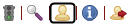 We will first look at the settings in the lower portion of this screen.Remember: 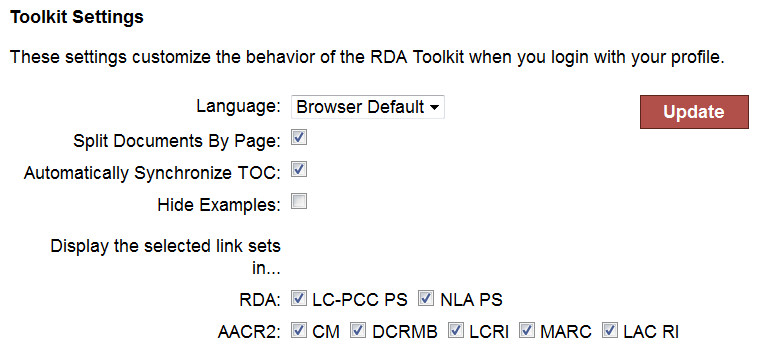 you only see these preferences if you are logged into your user profile.LanguageLC staff should continue to use “Browser Default.”  The French and German translations are not in ‘synch’ with the current English version of RDA.Split Documents By PageThis setting allows the Toolkit to load large chapters in sections, which you navigate using the “Page Number Icons”.  See the discussion of “Page Number Icons” on p. 8.Automatically Synchronize TOCThis setting allows the Toolkit to automatically ‘synch’ the Browse Tree as you follow links.  See the discussion of “Synch TOC” on p. 13.Hide ExamplesWith this setting checked, the Toolkit automatically ‘hides’ the yellow-box examples in the Document Pane.  See the discussion of the “View Text” menu on p. 13.Display the selected link sets in …Subscribers to Cataloger’s Desktop are able to access AACR2 from Cataloger’s Desktop provided they have a current subscription to RDA Toolkit.  Subscribers to both Toolkit and Desktop benefit from bidirectional links between Cataloger’s Desktop and the RDA Toolkit.  The Toolkit has enhanced the display with ‘turn-on-able’ links to the following resources:Cartographic MaterialsDescriptive Cataloging of Rare Materials (Books)Library of Congress Rule InterpretationsMARC 21Library and Archives Canada Rule InterpretationsThe upper portion of the “My Profile” dialog is used to “Manage Personalizations,” such as Bookmarks and Saved Searches.  Since we have not yet created any of these, nothing appears here.  We don’t need to do anything special to get out of this “My Profile” dialog; we just need to do something else – which we will do in our next step.Manage Personalizations … BookmarksYou may find yourself repeatedly consulting the same instructions, and want to go to them more quickly in the future -- just as bookmarks help you do in other material.  You can create Bookmarks in the Toolkit, and then navigate quickly to them, rather than browsing or searching.Exercise 14. Creating bookmarksClick in the RDA Quick Search box Type 19.2Press <Enter>Click on Bookmark in the Document MenuClick on Add in the “Manage Bookmarks” dialogClick in front of the instruction number 19.2.1Click in the “Bookmark Name” field and type Creator(If you wish) Type a Bookmark AnnotationClick on SetYou should now see a graphic indicating that you have set a bookmark here.Note that it doesn’t necessarily appear exactly where you clicked.Let’s set a bookmark for the Appendix guidelines on Relationship Designators for Creators.Click on the Advanced Search iconClick on Clear Previous SearchType creator in the search boxUn-check RDA as a document to searchExpand the hierarchy for RDA and check AppendicesClick on SearchClick on the first resultClick on Bookmark in the Document MenuClick on Add in the “Manage Bookmarks” dialogClick in front of architectClick in the “Bookmark Name” field and type Creator rel desClick on SetLet’s do one more.  Let’s say you often have to find the LC-PCC PS on which name to choose for a corporate body if the name appears in different languages.  You know that this instruction relates to an “attribute” and is discussed somewhere in Chapter 11.Click on the Advanced Search icon Click on Clear Previous SearchType form name language in the search boxUn-check RDA as a document to searchExpand the RDA hierarchy and check Chapter 11 (in Section 3)Click on SearchClick on the result for 11.2.2.5.2Click on the link to the LC-PCC PSClick on Bookmark in the Document MenuClick on Add in the “Manage Bookmarks” dialogClick in front of LC practice/PCC practice for AlternativeClick in the Bookmark Name field and type Corp body mult lang LCPCCPSClick on SetClick on the link to return to the RDA instruction Exercise 15. Navigating to bookmarksClick on Bookmark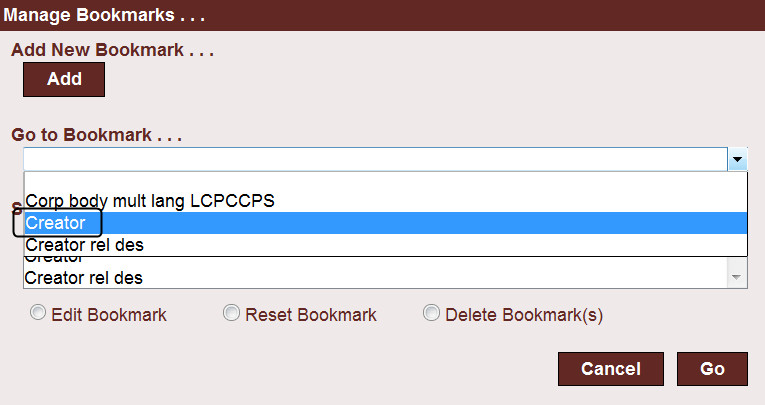 Click on the Go to Bookmark … drop-down menuSelect CreatorClick on GoLet’s do another …Click on BookmarkClick on the Go to Bookmark … drop-down menuSelect Corp body mult lang LCPCCPSClick on GoThese steps take you directly to the Bookmark -- even if the bookmark is in the LC-PCC PS.Click on BookmarkClick on the Go to Bookmark … drop-down menuSelect Creator rel desClick on GoFrom this dialog you can also Edit, Reset, or Delete a bookmark‘Edit’ allows you to rename a bookmark, add a link, add or edit an annotation, or change the sharing mode‘Reset’ is supposed to allow you to move a bookmark; but this seems problematic	You can also access your existing Bookmarks from the “My Profile” screen, either to go to them or to edit them. Manage Personalizations … Saved SearchesThis feature can be useful in ways similar to ‘Bookmark’ situations -- you’ve searched your way to instructions you’ll need to consult again, and you don’t want to re-create the search syntax.You might find “Bookmarks” to be more useful for jumping quickly to frequently-consulted instructions, and “Saved Searches” to be more useful when you’ve done a complicated search, or finally found the correct instruction after trying several strategies.  Consider this scenario:Sometimes it is difficult to determine when an instruction concerns how to record an element and when it concerns how to construct an access point.  A bookmark would always take you to the same instruction.  But you could save a more broad search that yields a broader set of results.Exercise 16. Saving a searchClick on the Advanced Search iconClick on Clear Previous SearchType “period of activity” in the search box (include the “ ” to search it as a phrase)Make sure that RDA has been checked as a document to searchClick on SearchThe search yields results found in several parts of Chapter 9 -- general guidelines, specific instructions on constructing an access point, etc.  -- and a few in other areas of the instructions, including the Appendices.  Let’s try to narrow this down a bit.Click on Advanced SearchType “period of activity” “access point” in the search box (include both sets of “ ”)Click on SearchThe search yields fewer results.You don't want to recreate this search every time, and you don't want to create a bookmark for 9.19.1.5 because you may want to also see the related instructions.  Instead, you can save the search, and then decide each time which result(s) to view.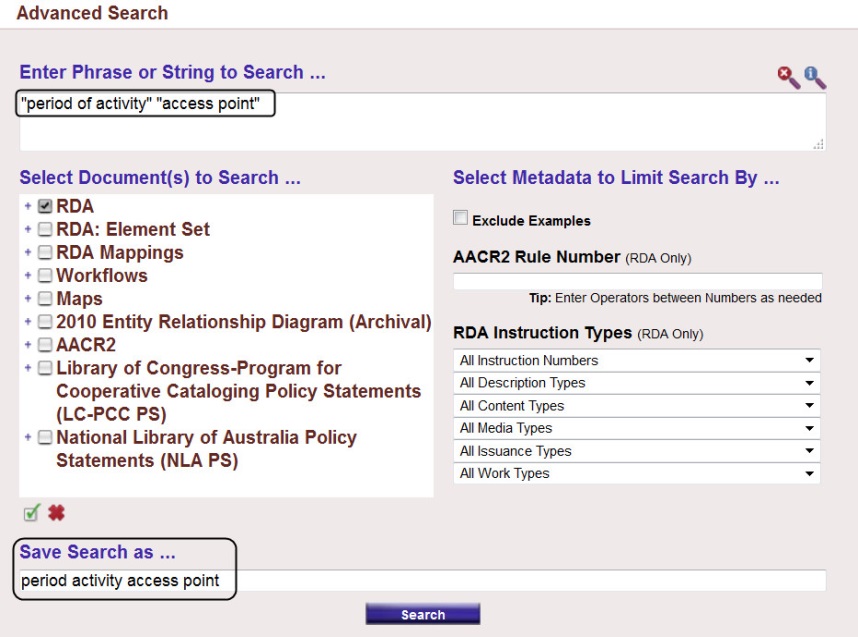 Click on Advanced Search Do NOT Clear Previous SearchType period activity access point in the “Save Search as ...” boxClick on SearchThis saves the search and re-executes it.Exercise 17. Making use of saved searchesClick on My ProfileClick on the saved search period activity access pointYou would then click on the desired instruction – which might not be the same each timeLet’s say you also want to save an additional, slightly different search, limited to persons …Click on My ProfileClick on Edit after period activity access point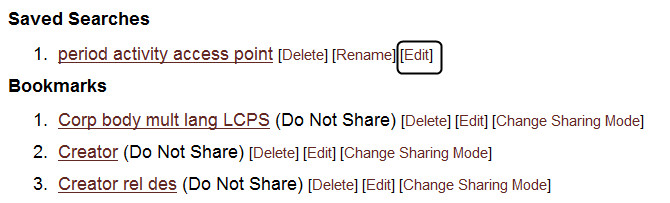 Expand the RDA hierarchy and limit the scope to only Chapter 9 in section 3) of RDA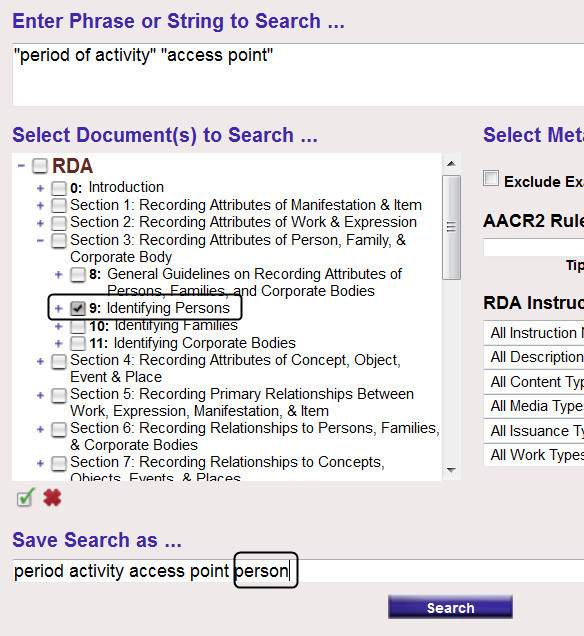 At the end of the “Save Search as …” field, add personClick on SearchClick on My ProfileBecause we saved the search with a new name – just like saving a Word document with a new name – we now have 2 related saved searches. Note that we could simply rename a saved search, without changing the search strategy.THIS PAGE INTENTIONALLY BLANKUnit 5: User-Contributed ContentUser-contributed content allows users to create, share, copy, and modify their own content in the RDA Toolkit.  This content could take several forms:local workflowslocal policiesmappings to encoding standardslocal training guidesindividually-created ‘job aids’The Toolkit ‘comes with’ two categories of such content: workflows and mapping.  In this course, we will look briefly at existing workflows and maps, but will not create our own.WorkflowsCatalogers sometimes create workflows for cataloging different types of items.  Workflows are step-by-step instructions for performing an aspect of cataloging, whether a specific part of a record or a complete record.  The RDA Toolkit Workflows are an online repository of these workflows for personal, institutional, and global reference. This can eliminate the need to leave the RDA Toolkit to reference local documentation and provide the ability to link from local documentation directly to RDA instructions.You can include active links to RDA instructions and to other resources.  You also specify if you wish to share the workflow with anyone using the Toolkit (“Global”) or only with others at your institution (“Local”).  Workflows may be helpful to catalogers making the transition from AACR2 to RDA, or who need to catalog a type of resource they’ve not cataloged before, and to persons who have not cataloged at all.   If you want to put any personal reminders or ‘job aid’ in the Toolkit, please ensure that the document is in the “My Workflows” list.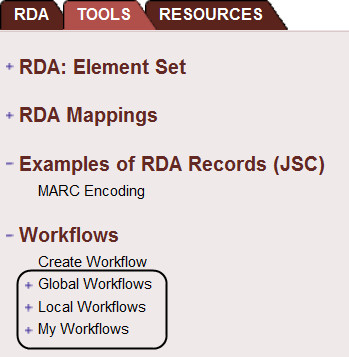 For grouping purposes, it is important to standardize how the shared workflows are named, by indicating the institution’s name at the beginning of the workflow name.	LC catalogers are welcome to utilize any Workflows -- even those not created by LC -- that you find useful.  If you have interest in creating a workflow that you and your colleagues would like to see in the Toolkit, please contact the Policy and Standards Division so you can determine how to develop the workflow.  Suggested exercise to do on your ownClick on the Tools TabExpand the “Workflows” hierarchy, and then expand the “Global Workflows”Scroll down and click on LC Staff: TranscribingThis Workflow is a useful one-stop compilation of all the RDA instructions on transcription.  This particular Workflow starts with a hyper-linked “table of contents”. Click on the jump-link to Language and ScriptRead the first paragraph and then follow the link to RDA 1.4Click on the Tools tab in the Browse Tree and then on the WorkflowClick on Capitalization and follow the link to LCPS 1.7.1Click on the Tools Tab to return to the WorkflowTo see a workflow that walks you through the process … In the Tools Browse Tree, click on the Global Workflow, LC Staff: Simple BookBrowse through this workflow to see that it presents a step-by-step ‘tutorial’, complete with links to the relevant RDA instructionsClick on the Global Workflow, RDA 199: Relationship Designators WorkflowScroll down and click on MARC21 Bibliographic Mappings for RDA 18.5Note that this jumps you to the resource for mapping RDA to MARC, which is on the Tools tabClick on the Back button of the Browser Navigation Bar to return to the WorkflowMapsMaps are tools created by Toolkit users to supplement the RDA Mappings authorized by the Joint Steering Committee, which we navigated briefly in Unit 2.	As with Workflows, LC catalogers should not create Maps without first consulting PSD.Suggested exercise to do on your ownCollapse the Workflows hierarchy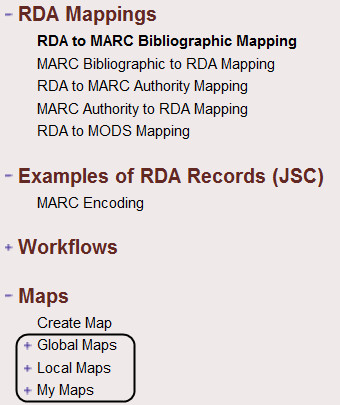 Expand the “Maps” hierarchy and then expand the “Global Maps”Click on What is a Mapping? for a very general explanation of mappingsClick on RDA to DC (Test) for a more useful mapping of some specific RDA instructions to the Dublin Core elementsClick on Stanford MTS Scores for a more robust mapping of MARC data likely to be encountered in records for music scores, mapped to corresponding RDA instructions, with examples and notesUnit 6: Help, Support, and Other ResourcesHelp with Toolkit FunctionalityRDA Toolkit Help	Click on the Help link at the bottom of the Toolkit Browse Tree.A separate window opens with a Table of Contents of several Help topics.  Most of these topics are covered in greater detail elsewhere in this document.  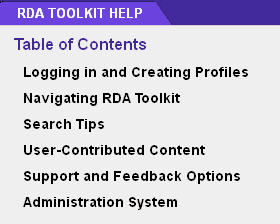 You can print a topic from the icon in the blue bar at the top.  And because “Help” is a separate window, you can browse through it without losing your place in RDA or other resources.	Close the “Help” windowSupport	Click on the Feedback link at the bottom of the Toolkit Browse TreeThe “Welcome to the Support Center” page opens.  From this page, you can “Open A New Ticket” to send a free-form question to ALA., or you can check the status of existing ‘tickets.’Toolkit Home Page	Click on the RDA Toolkit logo above the Browse Tree.  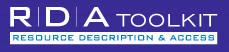 The Toolkit Home page opens in a separate browser tab	In the Navigation frame at the left, click on Blog	The Blog presents a variety of information, updated frequently, including the latest developments, interviews with Vendors, and ‘how-to’ advice.  The Blog categories (at the right) group information on particular topics.Briefly scroll down the Blog Categories to see what categories existYou are encouraged to view the Blog regularly.  If you wish to comment, you will need to create an account and login; this takes only a few minutes.	In the Navigation frame at the left, click on DevelopmentHere you can read about the status of recent Toolkit developments and revisions.  Particularly helpful are the brief descriptions of the bi-monthly Toolkit “Releases.”As with the Blog, Categories at the right help to group the many development items.	In the Navigation frame at the left, click on Teaching and TrainingHere you can access archived webinars and presentations on the Toolkit.	Click on Video HelpALA has an on-going effort of creating a variety of short video guides.	Click on RDA Toolkit EssentialsThese are webinars of live demonstrations of Toolkit features.FAQFrequently Asked Questions are available by clicking on the link at the top-right of the interface.Help Applying RDA ContentExamplesThe Toolkit contains examples of RDA bibliographic and authority records.In the Navigation frame at the left, click on RDA ExamplesClick on Examples of MARC RDA Record (JSC)Click on Examples of MARC RDA Record (JSC) - bibliographic records to launch the examples in a new browser tab.There are examples in a variety of formats (audio recording, book, serial, video recording, and web site).  For each example, there is a table of RDA elements, ISBD punctuation and the RDA reference, and another table showing MARC coding.  The bookmarks at the left help you navigate quickly through the examples. Click on the Back button in the browserYou could also click on the link for authority records to see examples for persons, families, corporate bodies, works, and expressions.  As with the bibliographic examples, for each example, there is a table of RDA elements, ISBD punctuation and the RDA reference, and another table showing MARC coding.  Close the “Help” browser tabClick on Logout to logout of both your Profile and the Toolkit in one stepAppendix:  Quick Reminders about the RDA ToolkitRemember the two-stage authentication and login procedure.  You must first be authenticated into a Toolkit account, using whichever authentication procedure is in use in your institution; you may then decide to go further and login to your personal profile.If you get timed-out, click on the large blue “Access RDA Toolkit” button; you will to again login.Generally, do not use the browser “Back” and “Forward” buttons for navigation within the Toolkit.Remember to clear your previous “Advanced” search.Always follow the directions of the LC-PCC PS, if that is appropriate for your institution.Do not ‘freeze’ yourself out of seeing important instructions by searching too narrowly or by using filters or instruction types injudiciously.On the other hand, with experience you can search more effectively by carefully selecting only portions of RDA or LC-PCC PS to be searched (e.g., a specific section or chapter)Be careful to know whether you are looking at RDA or LC-PCC PS.